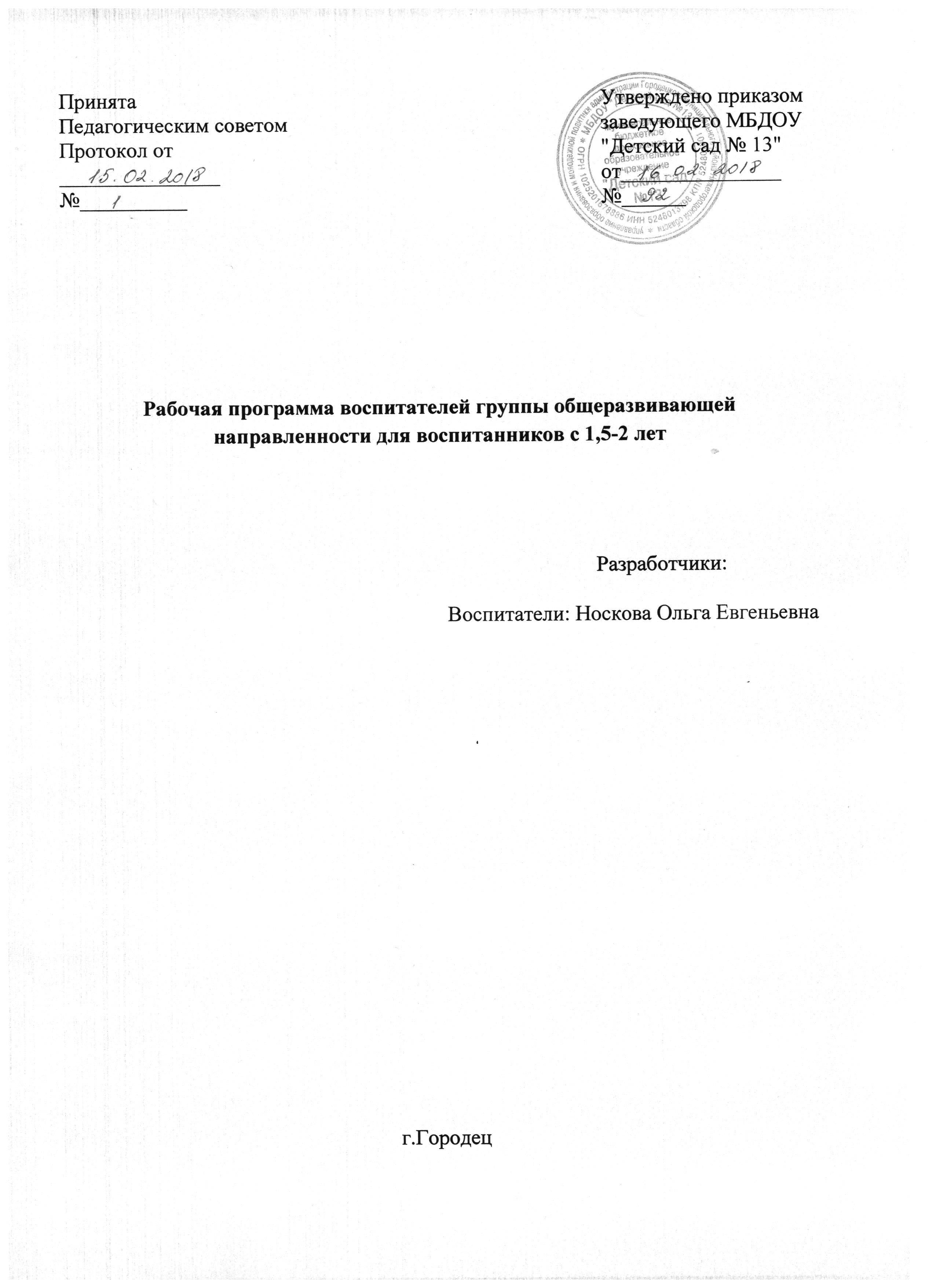 1. ЦЕЛЕВОЙ РАЗДЕЛ1.1. Пояснительная запискаРабочая программа воспитателей группы общеразвивающей направленности для детей 1,5-2 лет (далее – Рабочая Программа) разработана на основе Основной образовательной программы дошкольного образования МБДОУ "Детский сад № 13".1.1.1. Цели и задачи Программы     Программа— стратегия психолого - педагогической поддержки позитивной социализации и индивидуализации, развития личности детей дошкольного возраста.Цель реализации программы– обеспечение выполнения требований ФГОС ДО.Основными целями МБДОУ по реализации программы являются:выполнение требований ФГОС дошкольного образования в части организации обеспечения образовательного процесса, ориентированного на достижение ребёнком целевых ориентиров ФГОС дошкольного образования;обеспечение развития личности детей дошкольного возраста в различных видах общения и деятельности с учётом их возрастных, индивидуальных психологических и физиологических особенностей;создание условий развития ребенка, открывающих возможности для его позитивной социализации, личностного развития, развития инициативы и творческих способностей на основе сотрудничества со взрослыми и сверстниками и соответствующим возрасту видам деятельности;создание развивающей образовательной среды, которая представляет собой систему условий социализации и индивидуализации детей;максимальное раскрытие индивидуального возрастного потенциала ребенка .Цели реализуются в процессе разнообразных видов детской деятельности: игровой, коммуникативной, познавательно-исследовательской, двигательной, изобразительной, конструктивно - модельной, музыкальной, восприятия художественной литературы и фольклора.Задачи:Охрана и укрепление физического и психического здоровья детей, в т.ч. эмоционального благополучия;Обеспечение равных возможностей для полноценного развития каждого ребёнка в период дошкольного детства независимо от места проживания, пола, нации, языка, социального статуса, психофизиологических и других особенностей (в том числе ограниченных возможностей здоровья);Обеспечение преемственности целей, задач и содержания образования, реализуемых в рамках образовательных программ различных уровней.Создание благоприятных условий развития детей в соответствии с их возрастными и индивидуальными особенностями, развития способностей и творческого потенциала каждого ребёнка, как субъекта отношений самим с собой с другими детьми, взрослыми и миром;Объединения обучения воспитания в целостный образовательный процесс на основе нравственно –патриотических  и социокультурных ценностей и принятых в обществе правил и норм поведения в интересах человека, семьи, общества.Формирование общей культуры личности детей, в том числе ценностей ЗОЖ, развитие их социальных, нравственных, эстетических, интеллектуальных, физических качеств, инициативности, самостоятельности и ответственности ребёнка;Формирование социокультурной среды, соответствующей особенностям детей;Обеспечение вариативности, разнообразия содержания программ и организационных форм дошкольного образования, возможностей формирования программ различной направленности с учётом образовательных потребностей, способностей, и состояния здоровья детей.Обеспечение психолого-педагогической поддержки семьи и повышение компетентности родителей в вопросах развития и образования детей;Обеспечение преемственности целей, задач и содержания Программы и программ начального общего образования1.3. Принципы и подходы к формированию ООП ДОПринципы и подходы реализации основной части программы: Примерная общеобразовательная  программа дошкольного образования «От рождения до школы» под редакцией Н.Е. Вераксы, Т.С. Комаровой, М.А. Васильевой. – М.: МОЗАИКА-СИНТЕЗ, 2014. С. 7-9.1.3.   Характеристики особенностей развития детей раннего возраста.Возрастные особенности детей в возрасте от 1,5 до 2 лет (см.стр. 28 -33 примерной общеобразовательной программы дошкольного образования «От рождения до школы» под редакцией Н.Е. Вераксы, Т.С. Комаровой, М.А. Васильевой. -М.:МОЗАИКА-СИНТЕЗ, 2014).1.4. Планируемые результаты освоения обязательной части программыПланируемые результаты освоения Программы(1,5-2 года)Образовательная область «Социально-коммуникативное развитие»Образовательная область «Познавательное развитие»Образовательная область «Речевое развитие»Образовательная область «Художественно-эстетическое развитие»Образовательная область «Физическое развитие»2. СОДЕРЖАТЕЛЬНЫЙ РАЗДЕЛ2.1.Описание образовательной деятельности в соответствии с направлениями развития ребенка в  играх – занятиях ( от 1,5 до 2 лет) «Игры с дидактическим материалом»«От рождения до школы». Примерная общеобразовательная программа дошкольного образования./ под ред. Н.Е. Вераксы, Т.С. Комаровой, М.А. Васильевой, 2014г.с.-64.*«Мама - рядом» (игровые сеансы с детьми раннего возраста в центре игровой поддержки развития ребенка) А.В. Найбауэр, О.В. Куракина М: Мозаика-Синтез, 2017«Сенсорное развитие детей раннего возраста» Е.А. Янушко,  М: Мозаика-Синтез, 2013Расширение ориентировки в окружающем и развитие речи«От рождения до школы». Примерная общеобразовательная программа дошкольного образования./ под ред. Н.Е. Вераксы, Т.С.Комаровой, М.А.Васильевой, 2014.стр.59; «Мама - рядом» (игровые сеансы с детьми раннего возраста в центре игровой поддержки развития ребенка) А.В. Найбауэр, О.В. Куракина М: Мозаика-Синтез, 2017Игры со строительным материалом «От рождения до школы». Примерная общеобразовательная программа дошкольного образования./ под ред. Н.Е. Вераксы, Т.С.Комаровой, М.А.Васильевой, 2014г.стр.63;«Мама - рядом» (игровые сеансы с детьми раннего возраста в центре игровой поддержки развития ребенка) А.В. Найбауэр, О.В.Куракина М: Мозаика-Синтез, 2017Развитие движений«От рождения до школы». Примерная образовательная программа дошкольного образования./ под ред. Н.Е. Вераксы, Т.С.Комаровой, М.А.Васильевой, 2014, стр.61;С.Я.Лайзане  «Физическая культура для малышей» М: «Просвещение», 1987Музыкальное воспитание«От рождения до школы». Примерная общеобразовательная программа дошкольного образования./ под ред. Н.Е. Вераксы, Т.С.Комаровой, М.А.Васильевой, М. Мозаика-Синтез, 2014.стр.63;Дзержинская И.Л. Музыкальное воспитание младших дошкольников: Пособие для воспитателя и муз.руководителя дет.сада. (Из опыта работы).- М.: Просвещение,1985.,160 с.,           2.3. Описание вариативных форм, способов, методов и средств реализации Программы с учетом возрастных и индивидуальных особенностей воспитанников,  специфики  их образовательных потребностей и интересовПрограмма реализует модель образовательного процесса, в которой представлены современные подходы к организации всех видов детской деятельности в соответствии с принятыми методами воспитания, обучения и развития дошкольников, средствами образования, адекватными возрасту детей формами организации образовательной деятельности.Формы, способы, методы реализации  Программы.Средства реализации ООППознавательное развитие2.4. Особенности образовательной деятельности разных видов и культурных практик.	Развитие ребенка в образовательном процессе детского сада осуществляется целостно в процессе всей его жизнедеятельности. В тоже время, освоение любого вида деятельности требует обучения общим и специальным умениям, необходимым для её осуществления.Образовательная деятельность, осуществляемая в ходе режимных моментов требует особых форм работы в соответствии с реализуемыми задачами воспитания, обучения и развития ребенка. В режимных процессах, в свободной детской деятельности воспитатель создает по мере необходимости, дополнительно развивающие проблемно-игровые или практические ситуации. Образовательная деятельность, осуществляемая в утренний отрезок времени включает:наблюдения - в уголке природы; индивидуальные игры и игры с небольшими подгруппами детей (дидактические, развивающие, сюжетные, музыкальные, подвижные и пр.);создание практических, игровых, проблемных ситуаций и ситуаций общения, сотрудничества, гуманных проявлений, проявлений эмоциональной отзывчивости к взрослым и сверстникам;беседы и разговоры с воспитанниками по их интересам;рассматривание дидактических картинок, иллюстраций, просмотр видеоматериалов разнообразного содержания;индивидуальную работу с воспитанниками в соответствии с задачами разных образовательных областей;двигательную деятельность воспитанников, активность которой зависит от содержания организованной образовательной деятельности в первой половине дня;работу по воспитанию у воспитанников культурно-гигиенических навыков и культуры здоровья.Образовательная деятельность, осуществляемая во время прогулки включает:подвижные игры и упражнения, направленные на оптимизацию режима двигательной активности и укрепление здоровья  воспитанников;наблюдения за объектами и явлениями природы, направленное на установление разнообразных связей и зависимостей в природе, воспитание отношения к ней;экспериментирование с объектами неживой природы;сюжетно-ролевые и конструктивные игры (с песком, со снегом с природным материалом);свободное общение воспитателя с  воспитанниками.Культурные практикиКультурные практики - это основанные на текущих и перспективных интересах и привычные для ребенка виды его самостоятельной творческой деятельности.В связи с этим основной целью работы педагогов в контексте культурных практик является создание условий для самовыражения, саморазвития и самоопределения воспитанников. Для реализации вышеназванной цели в организации организуются:-совместная игра воспитателя и воспитанников (сюжетно-отобразительная, режиссерская, игра- драматизация, строительно-конструктивные игры) направлена на обогащение содержания творческих игр, освоение воспитанниками игровых умений, необходимых для дальнейшей организации самостоятельной игры.-ситуации общения (носят проблемный характер и заключают в себе жизненную проблему, близкую детям дошкольного возраста, в разрешении которой они принимают непосредственное участие)-музыкально-театральная (форма организации художественно-творческой деятельности воспитанников, предполагающая организацию восприятия музыкальных , литературных произведений, творческую деятельность воспитанников и свободное общение воспитателя и воспитанников на литературном или музыкальном материале)-детский досуг (вид деятельности, целенаправленно организуемый взрослыми для игры, развлечения, отдыха)2.5.Способы и направления поддержки детской инициативы2.6. Особенности взаимодействия детского сада с семьями воспитанниковОдним из важнейших условий реализации Программы является сотрудничество
педагогов с семьями воспитанников. Воспитанники, педагоги и родители(законные представители) – основные участники образовательных отношений. Семья – жизненно необходимая среда дошкольника, определяющая путь развития его личности.
Основная цель взаимодействия МБДОУ с семьями воспитанников – создание в детском саду необходимых условий для развития ответственных и взаимозависимых отношений с
семьями воспитанников, обеспечивающих целостное развитие личности дошкольника,
повышение компетентности родителей в области воспитания.
Задачи, решаемые в процессе организации взаимодействия с семьями воспитанников:
Приобщение родителей(законных представителей) к участию в жизни МБДОУ.
Изучение и обобщение лучшего опыта семейного воспитания.
Возрождение традиций семейного воспитания.
Повышение педагогической культуры родителей.
Виды взаимоотношений МБДОУ с семьями воспитанников:
Сотрудничество – общение на равных, где ни одной из сторон взаимодействия  не принадлежит привилегия указывать, контролировать, оценивать.
Взаимодействие – способ организации совместной деятельности, которая
осуществляется на основании социальной перцепции и с помощью общения.
Изменение позиции педагога для выстраивания взаимодействия и
сотрудничества с семьями воспитанников:
Основные принципы взаимодействия с семьями воспитанников:
Открытость МБДОУ для семьи.
Сотрудничество педагогов и родителей в воспитании детей.
Создание единой развивающей среды, обеспечивающей одинаковые подходы
к развитию ребенка в семье и детском саду.
Система  взаимодействия МБДОУ с семьями  воспитанников 

 Совместная деятельность педагогов, родителей (законных представителей), воспитанников.Целью разнообразной совместной деятельности в триаде «педагоги-родители-дети» является удовлетворение не только базисных стремлений и потребностей ребенка, но и стремлений и потребностей родителей и педагогов.	Совместная деятельность может быть организована в разнообразных традиционных и инновационных формах (акции, семейные гостиные, фестивали, семейные клубы, вечера вопросов и ответов, праздники (в том числе семейные), прогулки, экскурсии, проектная деятельность, семейный театр.III. ОРГАНИЗАЦИОННЫЙ РАЗДЕЛ3.1. Описание материально-технического обеспечения программы, обеспеченности методическими материалами и средствами обучения и воспитанияМатериально-технические условия, обеспечивающие реализацию Программы, соответствуют санитарно-эпидемиологическим правилам и нормативам. В состав групповой ячейки входят:Раздевалка (приемная) – предназначена для приема детей и хранения верхней одежды. Раздевальные оборудованы шкафами для верхней одежды детей и персонала. Шкафы для одежды и обуви оборудованы индивидуальными ячейками - полками для головных уборов и крючками для верхней одежды. Каждая индивидуальная ячейка маркируется. Групповая- предназначена для проведения игр, занятий и приема пищи. В групповых установлены столы и стулья по числу детей в группах. Стулья и столы двух или трех групп мебели и промаркированы. Подбор мебели для детей проводится с учетом роста детей. Каждая групповая оснащена мебелью для размещения игрового развивающего материала и для организации различных видов деятельности детей. Игрушки безвредные для здоровья детей, отвечают санитарно-эпидемиологическим требованиям и имеют документы, подтверждающие безопасность, могут быть подвергнуты влажной обработке и дезинфекции.Спальня – предназначена для организации дневного сна детей. В спальнях расставлены кровати. Дети обеспечены индивидуальными постельными принадлежностями, полотенцами, предметами личной гигиены. Имеют не менее 3 комплектов постельного белья и полотенец. Постельное белье маркируется индивидуально для каждого ребенка..	Детская мебель и оборудование для помещений изготовлены из материалов, безвредных для здоровья детей и имеют документы, подтверждающие их происхождение и безопасность.Территория детского сада включает прогулочный участок для детей. Для защиты детей от солнца и осадков на территории прогулочной площадки установлена веранда. Прогулочная площадка оборудована малыми игровыми формами в соответствии с возрастом.3.2 Учебно-методический комплектОТ РОЖДЕНИЯ ДО ШКОЛЫ. Примерная общеобразовательная программа дошкольного образования/ Под ред. Н.Е. Вераксы, Т.С. Комаровой, М.А. Васильевой. М.: МОЗАИКА-СИНТЕЗ, 2014 – 350с. «Мама - рядом» (игровые сеансы с детьми раннего возраста в центре игровой поддержки развития ребенка) А.В. Найбауэр, О.В. Куракина М: Мозаика-Синтез, 2017Дзержинская И.Л. Музыкальное воспитание младших дошкольников: Пособие для воспитателя и муз.руководителя дет.сада. (Из опыта работы).- М.: Просвещение,1985.С.Я. Лайзане «Физическая культура для малышей» М: «Просвещение», 19873.3. Перечень средств  обучения воспитания Познавательное развитие3.4. Перечень средств  обучения, воспитания  по части, формируемой участниками образовательных отношений.3.5. РЕЖИМ ДНЯ        (холодный период)Режим дня (теплый период года).3.6. Режим двигательной активности	3.8. Календарный учебный график3.9. Учебный план  для детей 1,5-2 лет3.10. Особенности традиционных событий, праздников, мероприятийВ соответствии с требованиями ФГОС ДО, в программу включен раздел «Культурно-досуговая деятельность», посвященный особенностям традиционных событий, праздников, мероприятий. Развитие культурно-досуговой деятельности дошкольников по интересам позволяет обеспечить каждому ребенку отдых (пассивный и активный), эмоциональное благополучие, способствует формированию умения занимать себя. В разделе обозначены задачи педагога по организации досуга детей для каждой возрастной группы.Первая группа раннего возраста (от1,5 до 2 лет)Приобщать детей к сюжетным музыкальным играм. Формировать  умение  перевоплощаться при восприятии музыки, которая сопровождает игру. Вызывать радость, чувство удовлетворения от игровых действий. Показывать детям простейшие по содержанию спектакли.Перечень традиционных событий, праздников, мероприятий3.11. Особенности организации развивающей предметно-пространственной средыОдним из главных показателей качества дошкольного образования является развивающая предметно-пространственная среда(далее – РППС), созданная в соответствии с требованиями ФГОС ДО. Развивающая предметно-пространственная среда в МБДОУ обеспечивает максимальную реализацию образовательного потенциала пространства, группы и участка, материалов, оборудования и инвентаря для развития детей раннего возраста в соответствии с особенностями каждого возрастного этапа, охраны и укрепления их здоровья, возможность общения и совместной деятельности детей и взрослых, двигательной активности детей, а также возможности для уединения.Развивающая предметно-пространственная среда (РППС) обеспечивает учет национально-культурных, климатических условий, в которых осуществляется образовательная деятельность, учет возрастных особенностей детей.РППС в МБДОУ  выполняет образовательную, развивающую, воспитывающую, стимулирующую, организационную, коммуникативную функции и работает на развитие самостоятельности и самодеятельности ребенка. РППС МБДОУ в основном соответствует принципами, определенными во ФГОС дошкольного образования: -полифункциональности: наличие в группах полифункциональных (не обладающих жестко закрепленным способом употребления) предметов, в том числе природных материалов, пригодных для использования в разных видах деятельности.  Например, мягкие модули, которые дети используют в качестве мебели, в сюжетно-отобразительных играх, как физкультурное оборудование и т.д.  Стаканчики «непроливайка» - для воды, игр, развития мелкой моторики рук. -трансформируемости: предоставляет возможность изменений, позволяющих, по ситуации, вынести на первый план ту или иную функцию пространства.  Центры групп  достаточно мобильны.  Их содержимое можно перемещать в любое место группы. Также имеются различные раздвижные ширмы разных размеров, детская кукольная мебель.-вариативности: в группах имеются  материалы, игры, игрушки, оборудование, обеспечивающие свободный выбор детей, отражение гендерного принципа. Материал постоянно обновляется, сменяется, стимулирует познавательную, двигательную, исследовательскую, игровую деятельность. Оформляются выставки, обеспечивающие выполнение задач программы.В группах центры предметной среды расположены по образовательным областям:Образовательная область «Социально-коммуникативное развитие»: центр сюжетно-ролевой игры, центр конструирования, уголок уединения.Образовательная область «Физическое развитие»: центр физического развития, массажные коврики и дорожки.Образовательная область «Художественно-эстетическое развитие»: центр театрализации, музыкальный центр, центр художественного творчества.Образовательная область «Познавательное развитие»: центр «Познание», сенсорный центр, центр природы, экспериментирования.Образовательная область «Речевое развитие»: центр развития речи, книжный уголок.-насыщенности: РППС направлена на развитие познавательных интересов детей, является развивающей, соответствует уровню развития детей, их интересов и потребностей. Побуждает взаимодействовать с различными элементами, повышая функциональную активность детей. Является средством реализации творчества, обеспечивает игровую, двигательную, исследовательскую активность воспитанников, экспериментирование с доступными детям материалами. Обеспечивает эмоциональное благополучие детей во взаимодействии с предметно-пространственным окружением; возможность самовыражения детей;- доступности: игрушки и игровой материал размещен таким образом, чтобы дети могли свободно играть и убирать на место. Для этого имеются стеллажи, шкафы, выдвижные ящики.- безопасности: мебель в группах предусматривает отсутствие острых углов, хорошо закреплена. Игровой материал обеспечивает индивидуальный комфорт каждого ребенка, соответствует возрасту детей и требованиям СанПиНа.В  группах созданы условия для психологической  комфортности   детей. Среда эстетически оформлена. Имеется в наличии   информация по проблемам развития детей и их жизнедеятельности в МБДОУ  в родительских уголках. Оформлены уголки уединения,  уголки эмоционального развития, которые соответствует возрасту детей.На территории детского сада оформлены прогулочные участки, оборудована спортивная площадка.Состояние РППС в помещениях и на территории МБДОУ соответствует гигиеническим, педагогическим и эстетическим требованиям.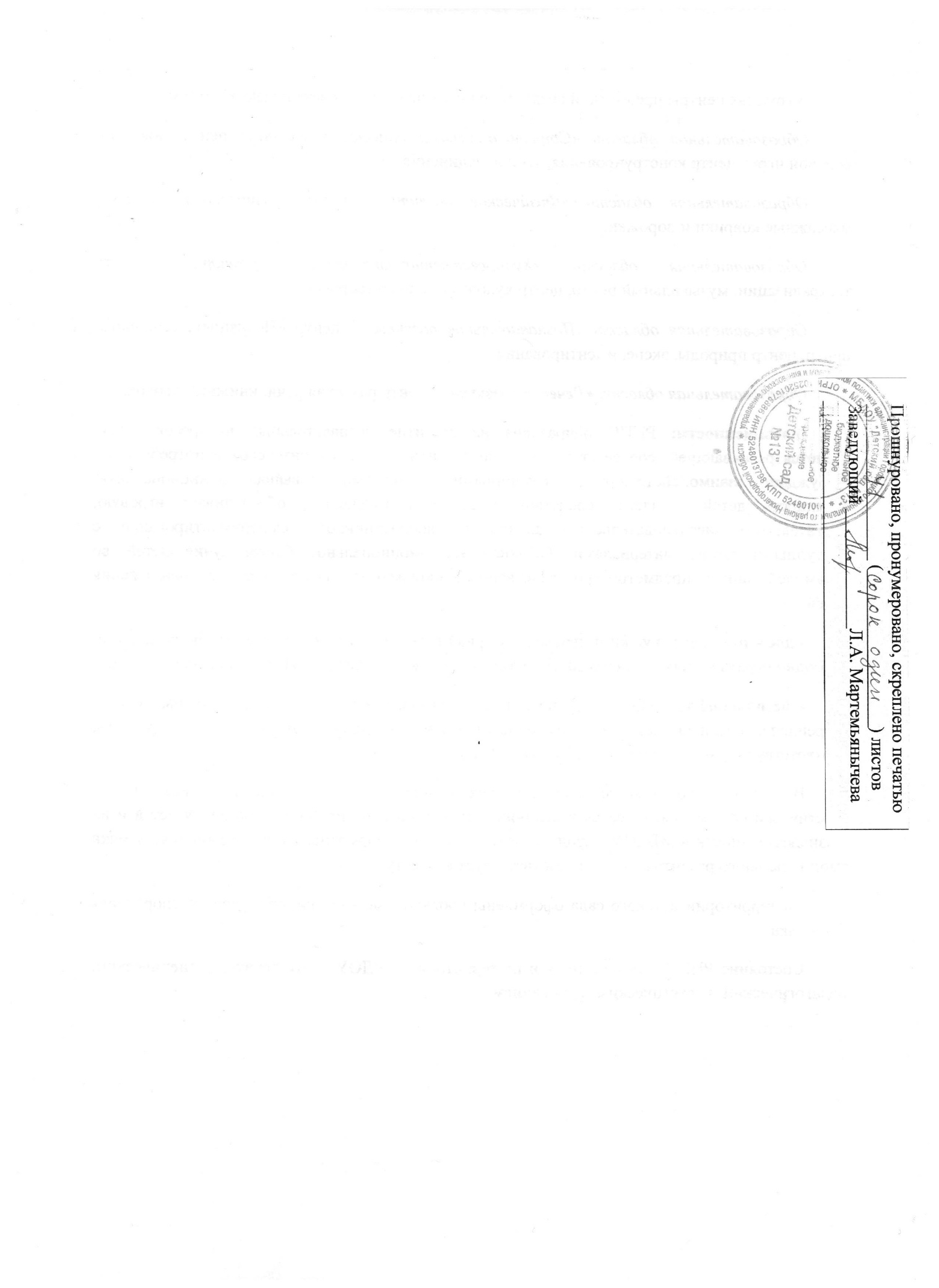  с помощью взрослого пользуется носовым платком, приводит в порядок внешний вид, последовательно складывает одежду, ставит обувьпроявляет навыки поведения, соответствующие нормам и правиламоказывает посильную помощь воспитателю в группе  и на участкепонимает слова «хорошо, плохо, нельзя»проявляет умение  вежливого общения, умеет здороваться, прощаться, благодаритьпроявляет доброжелательное отношение к сверстникамбережно относится ко всему живомусвободно ориентируется в помещении группыимеет первичные представления о машинах, улице, дорогес помощью взрослого осуществляет цепочку разворачивающихся действий№Достижения обучающегосясобирает пирамидку из 4-5  колец от большого к маленькому, из 4-5 колпачковумеет различать и подбирать предметы и осуществлять действия с ними , выделяя их цвет, величину, формусоставляет картинку из 2 частейумеет различать четыре цвета (красный, синий, желтый, зеленый)различает кубик, кирпичик и призму, цилиндр, опредмечивает ихиспользует способы конструирования: прикладывание, накладываниесовместно со взрослым обыгрывает постройки с использованием сюжетных игрушекузнает и называет  на картинках и в игрушках кошку, собаку, корову, курицу и т.дпроявляет  бережное отношение к растениям и животнымиспользует природный материал в качестве предмета - заместителя1.Развитие речиназывает части тела и лицаназывает цвет, форму, состояние, а так же место нахождения предмета, временные и количественные отношенияпонимает слова, обозначающие способы передвижения животных, способы питания, голосовые реакции, способы передвижения человекаузнает и показывает знакомые предметы независимо от их размера и цветапроизносит простые по звуковому составу слова, фразы, состоящие из двух словумеет выражать просьбы, желания, впечатления короткими предложениями2.Приобщение к художественной литературеслушает небольшие рассказы без наглядного сопровождения1.Музыкальное воспитаниеразличает тембровое звучание музыкальных инструментов (дудочка, барабан, гармошка, флейта), показывает ихподпевают простейшие слова песен в различных эпизодах игр, песен, плясок, музыкально – двигательных показовпо показу и самостоятельно выполняют различные движения в пляске, упражнениях, играх без предметов и с предметамиучаствует в простейших сюжетных играхвслушивается в музыку и с изменениями её характера, меняет движениечувствует характер музыки и передает её игровыми действиями (мишка идет, зайка прыгает, птичка клюет)2.Конструктивная деятельностьвладеет способами конструирования: прикладыванием, накладываниемзнаком с некоторыми формами (кубик, кирпичик, призма, цилиндр), «опредмечивает» их1.Развитие движенийиспытывает желание выполнять физические упражненияумеет играть в подвижные игры с простым содержанием, несложными движениямиумеет ходить и бегать, не мешая друг другу, и не наталкиваясь друг на друга, с согласованными, свободными движениями рук и ногумеет играть в игры и выполнять упражнения, способствующие совершенствованию основных движений (ходьба, бег, бросание, катание, лазание, ползание).сентябрь1 неделя2 неделя3неделя4неделявторникадаптацияадаптация*«Волшебные ящички»Цель: стимулировать тактильные рецепторы рукСтр.19*«Собери мячи»Цель :упр-ть в простейших движенияхСтр.20пятницаадаптацияадаптация*«Тактильные кубики»Цель: стимулировать тактильные рецепторы ладонейСтр.31*«Мячики для кошки»Цель: познакомить детей с пластилиномСтр.28октябрьвторник*«Волшебный поднос»Цель: стимулировать тактильные рецепторы рукСтр.42*«Спрячь грибок»Цель:  развивать умения у детей пользоваться ложкойСтр.51*«Дождик»Цель: побуждать детей рисовать дождик ватной палочкойСтр.36*Д/игра «Одежда»Цель: формировать наглядно-образное мышление у детейСтр.74пятница*«Укрась для куколки платье»Цель: побуждать детей рисовать ватной палочкой, «топая» по листу бумагиСтр.46*«Собери листочки»Цель: развивать глазомер и моторику рукСтр.52*«Волшебные ящички»Цель: продолжать обогащать тактильные рецепторы рукСтр.71*«Укрась шапку»Цель: продолжать учить рисовать ватной палочкойСтр.75ноябрьвторникД/игра «Предметы и картинки»Цель: побуждать детей узнавать знакомые предметы на картинках«Сенсорное развитие» стр.50*«Матрешки»Цель: побуждать выполнять действия с предметами , ориентируясь на величинустр.90*«Волшебный поднос»Цель: стимулировать тактильные рецепторы рукСтр.100*«Иголки для ежика» Цель: разв-ть мелкую моторику рукстр.109пятница*«Зернышки для курочки»Цель: формировать умения детей катать колбаску и отрывать небольшие кусочки от куска пластилинаСтр.87*«Собери мячиЦель: закреплять представления об основных цветахСтр.91*«Волшебный мешочек»Цель: обогащать представления о диких животныхСтр.105*«Собери листочки»Цель: закреплять представления об основных цветахСтр. 106декабрьвторник*«Рамки-вкладыши»Цель: продолжать формировать наглядно-образное мышлениеСтр.129*«Елочка»Цель: побуждать детей закрашивать лист бумагиСтр.150*«Собери снежинки» Цель: продолжать развивать мелкую моторику рук и глазомерСтр.146*«Фактурные карточки»Цель: развивать тактильно-сенсорный опыт детейСтр.119пятница*«Волшебный поднос»Цель: стимулировать тактильные рецепторы рукСтр.172*«Шубка для зайчат»Цель: стимулировать тактильные рецепторыСтр.136*«Картинки-половинки» Цель: продолжать развивать наглядно-образное мышлениеСтр.146Д/игра «Что звучит?»Цель:развивать слуховое внимание«Сенсорное развитие» стр.57январьвторник«Катя собирается на прогулку»Цель: побуждать находить предмет определенного цвета по образцу«Сенсорное разв.»Стр.20*«Найди домашнее животное»Цель: разв-ть наглядно-образное мышлениеСтр.155«Разложи по коробочкам» Цель: закреплять знание цвета«Сенсорное разв.» стр.20* «Укрась картинку»Цель: продолжать развивать моторику рукСтр.138пятницаТема:  «Катится –не катится»Цель: познакомить с объемными геометрическими телами- шаром, кубом«Сенсорное разв.»Стр.24«Найди пару»Цель: развивать зрительное восприятие«Сенсорное разв.» стр.26*«Волшебный мешочек»Цель: обогащать представления о диких животныхСтр.105*«Цыплята»Цель: вызвать желание у детей катать колобки и разминать их на листе бумаги. Развивать воображениеСтр.169февральвторник*«Снег»Цель: познакомить детей со способом примакиванияСтр.175*«Шнуровка»Цель: развивать глазомерСтр.189*«Иголки для ежа» Цель: развивать мелкую моторику рукСтр.181Д/игра «Две коробки» Цель: закреплять знания о величине , умение сравнивать способом зрит.соотнесенияСенсорное развитиеСтр.33пятница*«Собери цыплят»Цель: стимулировать тактильные рецепторыСтр.169«Цветные парочки» Цель: формировать умение сравнивать цвета по принципу «такой – не такой» «Сенсорное разв.»Стр.17* «Ежик»Цель: побуждать лепить из пластилина шарСтр.185*Д/игра «Найди пару» Цель: разв-ть зрительное восприятие и вниманиеСтр.189мартвторник*«Мимоза для мамы»Цель: побуждать детей рисовать способом примакиванияСтр.220*«Укрась круг»Цель: побуждать различать цвета (красный и желтый)Стр.198*«Собери желуди и каштаны»Цель: упражнять в различении красный и желтый цветСтр.205*Д/игра «Матрешки»Цель: побуждать выполнять действия с предметами , ориентируясь на величинуСтр.216пятница*«Мимозы для мамы»Цель: побуждать детей рисовать способом примакивания стр.220*«Собери ленточки»Цель: продолжать учить различать цветаСтр.280*«Цветные кубики»Цель: продолжать формировать умения детей дифференцировать цвета.Стр.257*«Бусы для матрешки»Цель: разв-ть зрительное восприятиеСтр.208апрельвторник«Пирамидки»Цель: знакомить детей с величиной в ходе практических действий с игрушками«Сенсорное разв.» стр.35*Д/игра «Одежда»Цель: формировать наглядно-образное мышление стр.213*«Горошек»Цель: учить детей пересыпать горошек из одной миски в другуюСтр.225*Д/игра «Разложи мячи» Цель: формировать умения детей различать и дифференцировать мячи по цветамСтр.233пятница*«Цветные кружочки»Цель: продолжать формировать умения детей дифференцировать цвета.Стр.265*«Укрась квадрат»Цель: закреплять основные цветаСтр.247*«Ручьи»Цель: побуждать  детей проводить линии на листкеСтр.266*«Червячки для скворца»Цель: закреплять умение детей катать колбаски из пластилинаСтр.233майвторник1 мая«Ниточки для шариков»Цель: закреплять умения различать цвета«Сенсорное разв.»Стр.18*«Цветные бусины»Цель: продолжать закреплять умения дифференцировать цвета.Стр.236*«Большие и маленькие пуговицы»Цель: формировать умение различать пуговицы по величинеСтр.296пятница*«Цветные автомобили»Цель закреплять умения  детей дифференцировать цвета.Стр.276*«Воздушные шары»Цель: продолжать учить детей закрашивать всю поверхностьлистаСтр.283*«Цветочки из лепестков»Цель: развивать зрительное восприятиеСтр.271*«Улитка»Цель: продолжать упражнять детей в скатывании колбаскиСтр.3021 неделя2 неделя3 неделя4 неделяСентябрьПонедельникАдаптацияАдаптация«Знакомство»Цель: познакомить детей  с предметами игровой комнаты и их размещением«Домашние животные»Цель: знакомить детей с домашними животнымиСтр.27СредаАдаптацияАдаптация«Здравствуй, детский сад!»«Кошка»Стр.25четвергАдаптацияАдаптацияПотешка «Водичка,водичка …»Цель: вызвать радость от слушания потешкиЧтение потешки «Киска, киска, киска, брысь!» Цель: обогащать словарь детейОктябрьпонедельник«Найди куколок»Цель: побуждать рассматривать куколокСтр.48«Домашние птицы»Цель: обогащать словарный запас  детей Стр.54«Найди щенят»Цель: побуждать рассматривать сюжетную картинкуСтр.67«Одень мальчика Колю гулять» Цель: продолжать закреплять представления о явлениях природы и об одеждеСтр.76среда«Кукла Таня»Стр.40«Уточка»Стр.49«Собачка»Стр.59«Мальчик Коля»Стр.69четвергЧтение стихотворения А.Барто «Мячик» Цель: побуждать слушать небольшие по объёму стихотворения с опорой на иллюстрации стр.45«Наши уточки с утра …» Цель: совершенствовать умения слушать и понимать воспитателяСтр.57Сказка «Репка»Цель: побуждать слушать небольшие по объёму произведения с опорой на наглядностьЗ.Александрова «Топотушки» Цель: развивать умение слушать стихотворение и понимать сказанноеНоябрьпонедельникТеатр «Курочка Ряба»   Цель: побуждать детей проговаривать знакомые слова стр.86Д/игра «Овощи» Цель: обогащать словарь детей новыми существительными.Стр.97«Дикие животные» Цель: обогащать словарь детей существительными (названия диких животных)Стр.102«Дикие животные» Цель: формировать наглядно-образное мышление побуждать повторять названия животныхСтр.115среда«Курочка»Стр.78«Матрёшки»Стр.88«Мишка»Стр.98«Ёжик»Стр.107четвергСказка «Курочка Ряба» Цель: побуждать слушать небольшие по объёму произведения с опорой на наглядность  стр.84Чтение потешки «Скачет зайчик» Цель: вызвать радость от слушания потешки через обыгрываниеЧтение стихотворения А. Барто «Мишка»Цель: побуждать слушать небольшие по объёму стихотворения через игру-инсценировкуЕ. Чарушина «Ёж»Цель: продолжать побуждать детей  слушать небольшой рассказ с опорой на наглядность Стр.112Декабрьпонедельник«Найди зайчат»Цель: побуждать слушать небольшие по объему стихотворения и песниСтр.132«Зайчики»Цель: побуждать слушать небольшие песенкиСтр.135«Дикие животные»Цель: побуждать называть животныхСтр.148«Дикие животные» Цель: обогащать словарь детей существительными (названия диких животных)Стр.102среда«Зайка» стр.128«Зайчиха и зайчата» стр.131«Снегурочка» стр.144«Вот он, дедушка Мороз»Стр.150четвергЧтение потешки «Рыжая лисица» Цель: вызвать интерес к фольклору через обыгрывание текстаГ.Лагздынь «Зайка, зайка, попляши!» Цель: вызвать у детей интерес фольклоруЧтение потешки «Катя, Катя» Цель: вызвать интерес к фольклору, добиваться понимания содержания поэтического произведенияЧтение потешки «Баю,бай» Цель: познакомить с новой песенкой- потешкой, упражнять в произнесении слов, звукоподражанииЯнварьпонедельник«Лисичка в гости пришла»Цель: обогащать и активизировать речь детейСтр.147«Дикие животные»Цель: побуждать называть животныхСтр.148«Найди щенят»Цель: побуждать рассматривать сюжетную картинкуСтр.160Рассказ воспитателя о зимеЦель: обогащать словарь детейсреда«Лисичка» стр.147«Собачка Жучка» стр.154»«Щенок» стр.159«Курочка и цыплята» стр. 162четвергЧтение стихотворения М. Ивенсен «Ёлочка»Цель: помочь детям понять содержание стихотворения Чтение потешки «Ты, мороз, мороз, мороз»Цель: вызвать интерес к фольклору через обыгрывание текста«Потешки- малышки» Цель: способствовать развитию речи, желание проговаривать словаЧтение Е.Чарушин «Курочка» Цель: формировать умение слушать худ.произведениеФевральпонедельникД/игра «Птичий двор» Цель: побуждать находить и называть птиц, изображенных на картинкеСтр. 168Д/игра «Дикие животные в лесу» Цель: обогащать словарь детей существительными (названия диких животных)Стр. 174Д/игра «Цветные лоскуточки» Цель: развиватьартикуляционный аппаратСтр.183«Домашние птицы»Цель: обогащать словарный запас  детей Стр.54среда«Петушок» стр.167«Медведица и медвежата» стр.173«Ёж, ежиха, ежата» стр.180«Колобок»Стр.191четвергПесенка «Петушок, петушок…» Цель: вызвать желание слушать песенку, формировать желание и умение повторять слова текстаПотешка «Ладушки, ладушки, пекла бабушка оладушки» Цель: вызвать у детей желание слушать потешку, проговаривать словаА.Барто «Птичка» Цель: вызвать у детей желание слушать стихотворение, проговаривать словаСказка «Колобок» Цель: продолжать знакомить детей с р.н. сказкой с опорой на наглядность Мартпонедельник«Весна»Цель: обогащать представления детей о явлениях природы.Стр.273Д/игра «Домашние животные. Ферма»Цель: закреплять представления детей о дом.животныхСтр.202«Домашние животные»Цель: развивать наглядно-образное мышлениеСтр.205Д/игра «Огород»Цель: обогащать знания детей об овощахСтр.221среда«Лошадка» стр.197«Коровка» стр.201«Свинка» стр.204«Матрёшка» стр.214четверг8 мартаЧтение А.Барто «Бычок» Цель: побуждать слушать небольшие по объёму стихотворения с опорой на иллюстрацииЧтение потешки «Курочка-рябушечка»Цель: способствовать развитию речи, желание проговаривать словаСказка «Как коза избушку построила» Цель: помочь понять содержание сказки Апрельпонедельник«Фруктовый сад»Цель: продолжать закреплять представления детей о фруктахСтр.218Д/игра «Огород»Цель: обогащать знания детей об овощахСтр.221«Весна»Цель: обогащать представления детей о явлениях природы.Стр.273«Дикие птицы»Цель: расширять представления детей о диких птицахСтр.232среда«Неваляшка» стр.217«Петрушка» стр.220«Синичка» стр.223«Скворец» стр.230четвергИ.Токмакова «Баиньки» Цель: способствовать пониманию содержания поэтического произведения З.Александрова «Прятки» Цель: помочь детям понять содержание стихотворенияЧтение  В.Жуковский «Птичка» Цель: способствовать пониманию содержания поэтического произведения А.Барто «Солнышко»Цель: вызвать у детей желание слушать стихотворение, проговорить словаМайпонедельник«Животные жарких стран»Цель: закреплять знания детей о животных жарких стран. Стр.243«Морские обитатели. Картинки разрезные» Цель: закреплять представления детей о морских обитателях стр.293Насекомые налугу»Цель:познакомить детей с разными видами насекомых. Продолжать развивать наглядно-образное мышлениеСтр.298«Насекомые»Цель: закреплятьпредставления детей о насекомых. Развивать зрительное восприятие, памятьСтр.300среда«Чебурашка» стр.2349 мая«Гусеница» стр.294«Бабочка» стр.297четвергМ.Клокова «Мой конь» Цель: помочь эмоциональному восприятию стихотворения через игру- инсценировкуА.Барто «Флажок» Цель: побуждать слушать небольшие по объёму стихотворения с опорой на иллюстрацииЗ.Александрова «Одуванчик» Цель: помочь понять содержание стихотворения с опорой на наглядность Чтение потешки «Ходит козочка по лугу» Цель: способствовать развитию речи, желание проговаривать слова1 неделя2 неделя3 неделя4 неделясентябрьадаптацияадаптация«Башня»Цель: знакомить детей с простейшим способом конструированияСтр.20«Башня»Цель: вызвать желание строить башню, ставя кубик на кубикСтр. 33октябрь«Диван для кукол»Цель: побуждать детей строить диван, используя кирпичикиСтр.44«Башенка для птички»Цель: развивать зрительное восприятиеСтр.33«Будка для Жучки»Цель: продолжать побуждать к созданию простых конструкцийСтр.62«Стульчик для Коли»Цель: продолжать побуждать к созданию простых конструкцийСтр.72ноябрь«Поезд»Цель: продолжать закреплять и совершенствовать у детей умения конструировать простые постройкиСтр.82«Большая пирамидка»Цель: продолжать побуждать к игровой деят-ти с воспитателем и другими детьмиСтр.91«Домик»Цель: познакомить с новой деталью –призмойСтр. 101«Грибы на поляне»Цель: формировать умения у детей накладывать детали друг на другаСтр.110декабрь«Крепость»Цель: формировать умение  строить различные постройки из больших кубиковСтр.130«Пирамидка»Цель: развивать у детей зрительное восприятиеСтр.139«Стол и стул для Снегурки»Цель: закреплять умения строить простые постройкиСтр.147«Горка»Цель: побуждать строить простые конструкцииСтр.173январь«Скамейка»Цель: продолжать знакомить детей со способами конструированияСтр.120«Будка для Жучки»Цель: продолжать побуждать к созданию простых конструкцийСтр.156«Высокая и низкая башни»Цель: закреплять и совершенствовать умения детей конструировать простейшие постройкиСтр.164«Мостик»Цель: учить строить из большого деревянного конструктораСтр.190февраль«Горка»Цель: побуждать строить простые конструкцииСтр.173«Мостик»Цель: познакомить детей с новым строительным материалом-перекладинойСтр.190«Грибы для ежа»Цель: продолжать учить детей накладывать детали друг на другаСтр.182«Грибы для ежа»Цель: закрепить навыки детей накладывать детали друг на другаСтр.182март«Загон»Цель: формировать умения ритмично размещать детали по периметру, создавать замкнутое пространствоСтр.200«Загон»Цель: закрепить умения ритмично размещать детали по периметру, создавать замкнутое пространствоСтр.200«Дорога и ворота»Цель: продолжать учить создавать простые постройкиСтр.237«Стулья для матрешек»Цель: закреплять умения детей создавать небольшие постройкиСтр.216апрель«Мостик»Цель: учить строить из большого деревянного конструктораСтр.190«Диван и стол для Петрушки»Цель: показать способы обыгрывания постройки Стр. 209«Кормушка для птичек-синичек»Цель :продолжать приучать детей к конструированию через разыгрывание небольших сюжетовСтр.225 «Башни»Цель: развивать глазомер, меткость и точность движенийСтр.256май«Дорога и ворота»Цель: формировать умения создавать простые постройкиСтр.237«Башни» Цель: упражнять в умении строить простые постройки, обыгрывать ихСтр.280 «Высокая и низкая башни»Цель: закреплять и совершенствовать умения детей конструировать простейшие постройкиСтр.164«Диван, стол, стул для матрешки»Цель: показать способы обыгрывания постройки Стр. 2091 неделя2 неделя3 неделя4 неделяСентябрьПонедельниксредаадаптация«В гости к собачке»«В гостях у деток» «Осень в гости к нам пришла»ОктябрьПонедельниксреда«Малыши- крепыши»«Солнышко в гостях у ребят»«Мой весёлый звонкий мяч»«Зайчики»НоябрьПонедельниксреда«В гости к мишке»«Ловкие детишки»«Мы уже спортсмены»«К нам пришла кукла»ДекабрьПонедельниксреда«Малыши лягушатами стали»«Прогулка в зимний лес»«Зимние забавы»«В гости к зайчику»ЯнварьПонедельниксреда«Наши любимые игры»«В гости к куклам»«Мой весёлый, звонкий мяч»«На лесной полянке»ФевральПонедельниксреда«В гости к колобку»«Воробушки-попрыгунчики»«Медвежата-любознайки»«Скачет зайка без оглядки»МартПонедельниксреда«К бабушке в деревню» «Птички-невелички»«Сказочное путешествие»«Есть у солнышка друзья»АпрельПонедельниксреда«Шутки- прибаутки»«Весёлые бельчата»« Птички-невелички» «Дружные ребята»МайПонедельниксреда«Как укурочки-хохлатки»«Весенняя полянка»«Мы на луг ходили» «Весёлые игры для малышей»1неделя2 неделя3неделя4 неделяСентябрьвторникчетверг«Погремушка»№1 стр16«Колокольчик»№2стр16«Ладушки-ладошки»№3стр16«Слушай музыку»№4стр17Октябрьвторникчетверг№ 5 стр17              «Таня спит, Таня ходит»№ 6стр.18              «Флажок»№ 7 стр.18«Маршируем дружно»№8 стр.18«Барабан»Ноябрьвторникчетверг№9стр19«А мы весело играем»№ 10 стр19«Погремушки и барабан»№ 11 стр20«Баю-баю,топ-топ»№12 стр.20«К нам собачка пришла»№13 стр.20«Ладушки, ладошки- звонкие хлопошки»Декабрьвторникчетверг№14 стр21«Это елочка у нас»№ 15 стр21«В гости к игрушкам»№16стр22«Поиграем с куклой»№ 17 стр.22«Слушаем и играем»Январь вторникчетверг№18стр23«Машенька-Маша»№19стр23«В гости к Машеньке пойдем»№20 стр.23«Машенька пляшет, шагает,поёт и играет»Февральвторникчетверг№ 21 стр24«Мы шагаем к петушку»№22 стр24« В гостях у петушка»№ 23 стр24«Поиграем с мишкой»№24 стр.25«Вот как мы играем, пляшем и шагаем»мартвторникчетверг№25 стр. 26«Маме улыбаемся»№26 стр. 26«Шагаем к бычку в гости»№ 27 стр.27«Маршируем и бегаем»№28 стр.27«Знакомство с бубном»апрельвторникчетверг№29 стр.28«Птичка прилетела, песенку запела»№30 стр.28«Водичка, водичка, умой моё личико»№ 31 стр.29«Покажем птичке, что мы умеем»№ 32 стр.29« Ах, какой наш петушок»майвторникчетверг№33стр.30«Шарик мой, голубой»№34стр.30«Курочки, цыплята и петушки»№ 35 стр.31«Наши куклы всё умеют»№36 стр.31«Наши игрушки хороши»ВозрастФормыСпособы организации детской деятельностиМетодыОбразовательная область «Социально –коммуникативное развитие»Образовательная область «Социально –коммуникативное развитие»Образовательная область «Социально –коммуникативное развитие»Образовательная область «Социально –коммуникативное развитие»1,5-2годаигровые ситуации-совместная деятельность-самостоятельная деятельностьИндивидуальная,ПодгрупповаяГрупповая Наглядные: рассматривание картинок, иллюстрацийСловесныеЧтение стихов, потешекПрактическиеИгровые упражнениОбразовательная область «Познавательное развитие»Образовательная область «Познавательное развитие»Образовательная область «Познавательное развитие»Образовательная область «Познавательное развитие»1,5-2 годаИгры занятия с дидактическимматериаломИндивидуальная,Подгрупповаягрупповая ПрактическиеИгровое упражнениеДидактическая играСловесныеЧтениеНаглядныеНаблюдениеРассматриваниеИндивидуальная работаОбразовательная область «Речевое развитие»Образовательная область «Речевое развитие»Образовательная область «Речевое развитие»Образовательная область «Речевое развитие»1,5-2 годаИгры занятия расширение ориентировки в пространстве и развитие речиИндивидуальная,ПодгрупповаяГрупповая СловесныеБеседаЧтениеНаглядные:Рассматривание иллюстраций, картинокПрактическиеСловесные упражененияДидактические игрыОбразовательная область «Художественно- эстетическое развитие»Образовательная область «Художественно- эстетическое развитие»Образовательная область «Художественно- эстетическое развитие»Образовательная область «Художественно- эстетическое развитие»1,5-2 годаИгры-занятия со строительным материаломМузыкальное воспитаниеПодгрупповаяИндивидуальнаяГрупповая НаглядныеИгры со звучащими  игрушкамиРассматривание эстетически привлекательныхКартинПрактические Игровое упражнениеПоручениеДидактическая играСловесныеЧтение Пение РассматриваниеОбразовательная область «Физическое развитие»Образовательная область «Физическое развитие»Образовательная область «Физическое развитие»Образовательная область «Физическое развитие»1,5-2 годаИгры –занятия Развитие движенийИгровые упражненияФизкультминуткиПодгрупповаяИндивидуальная групповаяПрактическиеИгровое упражнениеПодвижная играИгровая беседа с элементами движенийИгровые упражнения под музыку и текстИгры иммитационного характераСловесныеБеседаНаглядныеПоказ  картинок, иллюстрацийдвижений,возрастСредства обучения и воспитанияСоциально- коммуникативное развитие1,5-2 года-куклы большие-пупс большой-игровой модуль «Кухня»-коляски-книги-каталка колесо-каталка колесо-каталка бабочка-кукла малыш большая-машины разнообразныеСредства обучения и воспитанияСредства обучения и воспитания1,5-2 года1,5-2 года1,5-2 года-мозаика  крупная-вкладыши-муляжи овощей ,фруктов-кубики-пирамидки-серия демонстрационных картинок-конструктор из серии «краснокамская игрушка»-мозаика  крупная-вкладыши-муляжи овощей ,фруктов-кубики-пирамидки-серия демонстрационных картинок-конструктор из серии «краснокамская игрушка»                                                                Речевое развитие                                                                Речевое развитие                                                                Речевое развитие                                                                Речевое развитие                                                                Речевое развитие1,5-2 года1,5-2 года1,5-2 года1,5-2 года-иллюстрации к потешкам-мягкие кубики «мякиши»-книжки-малышкиХудожественно-эстетические развитиеХудожественно-эстетические развитиеХудожественно-эстетические развитиеХудожественно-эстетические развитиеХудожественно-эстетические развитие1,5-2 года1,5-2 года-погремушки- барабаны-колокольчики-бубен-погремушки- барабаны-колокольчики-бубен-погремушки- барабаны-колокольчики-бубенФизическое развитиеФизическое развитиеФизическое развитиеФизическое развитиеФизическое развитие1,5-2 года-мячи-кегли- массажные коврики-дорожка для подлезания «Радуга»-гимнастические палки-скамейка гимнастическая-мячи-кегли- массажные коврики-дорожка для подлезания «Радуга»-гимнастические палки-скамейка гимнастическая-мячи-кегли- массажные коврики-дорожка для подлезания «Радуга»-гимнастические палки-скамейка гимнастическая-мячи-кегли- массажные коврики-дорожка для подлезания «Радуга»-гимнастические палки-скамейка гимнастическаяВиды деятельностиОсобенности видов деятельностиОрганизованная образовательная деятельностьоснована на организации педагогом видов деятельности, заданных ФГОС дошкольного образования.Игровая деятельностьявляется ведущей деятельностью ребенка дошкольного возраста. В организованной образовательной деятельности она выступает в качестве основы для интеграции всех других видов деятельности ребенка дошкольного возраста. Игровая деятельность представлена в образовательном процессе в разнообразных формах - это дидактические и сюжетно-отобразительные, развивающие, подвижные игры,  игровые проблемные ситуации, игры-инсценировки и пр.При этом обогащение игрового опыта творческих игр детей тесно связано с содержанием организованной образовательной деятельности. Организация сюжетно-отобразительных, режиссерских, театрализованных игр осуществляется преимущественно в режимных моментах (в утренний отрезок времени и во второй половине дня).Коммуникативная деятельностьнаправлена на решение задач, связанных с развитием свободного общения детей и освоением всех компонентов устной речи, освоение культуры общения и этикета. В сетке организованной  образовательной деятельности она занимает отдельное место, но при этом коммуникативная деятельность включается во все виды детской деятельности, в ней находит отражение опыт, приобретаемый детьми в других видах деятельности.Познавательно-исследовательская деятельностьвключает в себя широкое познание детьми объектов живой и неживой природы, предметного и социального мира (мира взрослых и детей, деятельности людей, знакомство с семьей и взаимоотношениями людей), безопасного поведения, освоение средств и способов познания, сенсорное и математическое развитие детей.Восприятие художественной литературы и фольклораорганизуется как процесс слушания детьми произведений художественной литературы. Чтение может быть организовано как непосредственно чтение (или рассказывание сказки) воспитателем вслух, и как прослушивание аудиозаписи.Конструирование и изобразительная деятельность детейпредставлена разными видами художественно-творческой (рисование, лепка) деятельности. Художественно-творческая деятельность неразрывно связана со знакомством детей с изобразительным искусством, развитием способности художественного восприятия. Художественное восприятие произведений искусства существенно обогащает личный опыт дошкольников, обеспечивает интеграцию между познавательно-исследовательской, коммуникативной и продуктивной видами деятельности.Музыкальная деятельностьорганизуется в процессе музыкальных занятий, которые проводятся музыкальным руководителем МБДОУ.Двигательная деятельностьорганизуется в процессе занятий физической культурой, подвижных игр, утренней гимнастики, свободной двигательной деятельности.НаправленияСпособы поддержки детской инициативыПриоритетнаясфера проявлениядетскойинициативы -исследовательскаядеятельность спредметами,материалами,веществами;обогащениесобственногосенсорного опытавосприятиеокружающегомира.1,6 -3 летПриоритетнаясфера проявлениядетскойинициативы -исследовательскаядеятельность спредметами,материалами,веществами;обогащениесобственногосенсорного опытавосприятиеокружающегомира.Для поддержки детской инициативы взрослым необходимо:- предоставлять детям самостоятельность во всем, что непредставляет опасности для их жизни и здоровья, помогая им реализовывать собственные замыслы;- отмечать и приветствовать даже самые минимальные успехи детей;- не критиковать результаты деятельности ребенка и его самого как личность;- формировать у детей привычку самостоятельно находить для себя интересные занятия;- приучать свободно пользоваться игрушками и пособиями;- знакомить детей с группой, другими помещениями исотрудниками детского сада, территорией участка с цельюповышения самостоятельности;- побуждать детей к разнообразным действиям с предметами, направленным на ознакомление с их качествами и свойствами (вкладыши, разборные игрушки, открывание и закрывание, подбор по форме и размеру);- поддерживать интерес ребенка к тому, что он рассматривает и наблюдает в разные режимные моменты;- устанавливать простые и понятные детям нормы жизни группы, четко исполнять правила поведения всеми детьми;- проводить все режимные моменты в эмоционально положительном настроении, избегать ситуации спешки ипоторапливания детей;- для поддержания инициативы в продуктивной деятельности по указанию ребенка создавать для него изображения или поделку;- содержать в доступном месте все игрушки и материалы;- поощрять занятия двигательной, игровой, изобразительной, конструктивной деятельностью, выражать одобрение любому результату труда ребенка.Традиционная роль педагога Педагог-партнерВыступающий лидер (указывает, как
надо поступить)Гид (ведет, опираясь на инициативу
участников)Руководит Задает вопросыОценивает ребенка и предоставляет
родителям информацию о его развитииСпрашивает родителей о ребенке и вместе
с ним оценивает его развитиеОтветы на все вопросы знает сам Ищет решение проблем вместе с
родителямиСтавит цель развития ребенка и группы в целомУзнает цели и пожелания родителей в
отношении их ребенка и группы в целом и
добавляет к ним свои предложенияОжидает, что родители будут относиться к нему как к знатоку-специалистуВместе с родителями обсуждает и находит
те виды детской деятельности, которые
подходят по условиям и стилю жизниНаправления
взаимодействияФормы взаимодействияИзучение семьи,
запросов, уровня
психолого-
педагогической
компетентности.
Семейных ценностейСоциологическое обследование по определению социального статуса и микроклимата семьи;
беседы (администрация, воспитатели, музыкальный руководитель);
анкетирование;
проведение мониторинга потребностей семей в
дополнительных услугах.Информирование
родителейвизитная карточка учреждения;
информационные стенды;
выставки детских работ;
личные беседы;
общение по телефону;
индивидуальные записки;
родительские собрания;
официальный сайт МБДОУ;
общение по электронной почте;
объявления;
памятки.Консультирование
родителейКонсультации по различным вопросам (индивидуальное, семейное, очное консультирование)Просвещение и обучение
родителейПо запросу родителей или по выявленной проблеме:
семинары-практикумы;
мастер-классы;
приглашения специалистов;
официальный сайт организации;
персональные сайты педагогов или персональные webстраницы в сети Интернет;папки-передвижки;папки-раскладушкиСовместная деятельность
МБДОУ и семьиДни открытых дверей; 
организация совместных праздников;
выставки семейного творчества;Форма образования взрослыхСодержаниеСемейные праздникиТрадиционными для детского сада являются детские праздники, посвященные знаменательным событиям в жизни страны. Новой формой, актуализирующей сотворчество детей и воспитывающих взрослых, является семейный праздник в детском саду.Семейный праздник в детском саду — это особый день, объединяющий педагогов и семьи воспитанников по случаю какого-либо события. Таким особым днем может стать День матери, Новый год, Международный День семьи (15 мая), Наиболее значимы семейные праздники для семей с детьми раннего возраста, так как малыши в возрасте до 3 лет лучше чувствуют себя, когда на празднике рядом с ними находятся родители.Семейный театрРазвитие партнерских отношений с семьей открывает новые возможности для развития театрализованной деятельности детей и взрослых в форме семейного театра. Семейный театр в детском саду как творческое объединение нескольких семей и педагогов (воспитателей, музыкального руководителя).возрастСредства обучения и воспитанияСоциально- коммуникативное развитие1,5-2 года-куклы большие-пупс большой-игровой модуль «Кухня»-коляски-книги-каталка колесо-каталка колесо-каталка бабочка-кукла малыш большая-машины разнообразныеСредства обучения и воспитания1,5-2 года-мозайка  крупная-вкладыши-муляжи овощей ,фруктов-кубики-пирамидки-серия демонстрационных картинок-конструктор из серии «краснокамская игрушка»                                                                Речевое развитие                                                                Речевое развитие1,5-2 года-иллюстрации к потешкам-мягкие кубики «мякиши»-книжки-малышкиХудожественно-эстетические развитиеХудожественно-эстетические развитие1,5-2 года-погремушки- барабаны-колокольчики-бубенФизическое развитиеФизическое развитие1,5-2 года-мячи-кегли- массажные коврики-дорожка для подлезания «Радуга»-гимнастические палки-скамейка гимнастическая1,5-2 года-Игрушки (животные)2 группа раннего возраста – 10,5 (7.00-17.30)2 группа раннего возраста – 10,5 ( 7.00-17.30)Младшая группа – 10,5 (6.30-17.00)ДомаДомаДомаПодъем, утренний туалет6.00-7.00Подъем, утренний туалет6.00-7.00Подъем, утренний туалет6.00-7.00В детском садуВ детском садуВ детском садуПрием, осмотр, игры7.00-8.00Прием, осмотр, игры7.00-8.05Прием, осмотр, игры, утренняя гимнастика6.30-8.10Подготовка к завтраку, завтрак8.00-8.30Подготовка к завтраку, завтрак 8.05-8.20Подготовка к завтраку, завтрак8.10-8.45Самостоятельная деятельность8.30-8.50Самостоятельная деятельность8.20-9.00Подготовка к НОД8.45-9.00Игра- ОД 1          1подгруппа                                  2 подгруппа8.50-9.009.10-9.20ОД  1           1 подгруппа                         2 подгруппа 9.00-9.109.20-9.30ОД  1           1 подгруппа                         2 подгруппа ОД 29.00-9.159.25-9.359-45-10.00Завтрак 29.30-9.40Завтрак 29.30-9.40Завтрак 210.00-10.10Подготовка к прогулке, прогулка9.40-11.00Подготовка к прогулке, прогулка9.40-11.20Подготовка к прогулке, прогулка10.10-12.00Возвращение с прогулки, игры11.00-11.30Возвращение с прогулки  Подготовка к обеду11.20-11.45Возвращение с прогулки  Подготовка к обеду12.00-12.20Подготовка к обеду, обед11.30-12.00 Обед11.45-12.20 Обед12.20-12.50Подготовка ко сну, сон12.00-15.00Подготовка ко сну, сон12.20-15.00Подготовка ко сну, сон12.50-15.00Постепенный подъем, полдник уплотненный15.00-15.30Постепенный подъем, полдник уплотненный15.00-15.1515.15-15.25Постепенный подъем, воздушные процедуры15.00-15.25Самостоятельная деятельность15.30-16.00Самостоятельная деятельность15.25-15.45Полдник уплотненный15.25-15.50Игра- ОД 2      1 подгруппа(по подгруппам)       2 подгруппа16.00-16.1016.20-16.30ОД  2            1подгруппа                            2 подгруппа15.45-15-5516.05-16.15Игры, самостоятельная деятельность15.50-16.15Подготовка к прогулке, прогулка16.30-17.00Подготовка к прогулке, прогулка16.15-17.00Подготовка к прогулке, прогулка16.15-16.50Самостоятельная деятельность, уход детей домой17.00-17.30Самостоятельная деятельность, уход детей домой17.00-17.30Уход детей домой16.50-17.00ДомаДомаДомаПодготовка к ужину, ужин17.30-19.00Подготовка к ужину, ужин18.30-18.55Игры, подготовка к ужину, ужин17.00-18.50Прогулка19.00-19.30Прогулка18.55-19.30Прогулка18.50-19.30Спокойные игры, гигиенические процедуры 19.30-20.20Спокойные игры, гигиенические процедуры 19.30-20.30Спокойные игры, гигиенические процедуры 19.30-20.40Подготовка ко сну, ночной сон20.20-6.00Подготовка ко сну, ночной сон20.30-6.00Подготовка ко сну, ночной сон20.40-6.002 группа раннего возраста – 10,5 (7.00-17.30)2 группа раннего возраста – 10,5 ( 7.00-17.30)Младшая группа – 10,5 (6.30-17.00)ДомаДомаДомаПодъем, утренний туалет6.00-7.00Подъем, утренний туалет6.00-7.00Подъем, утренний туалет6.00-7.00В детском садуВ детском садуВ детском садуПрием, осмотр, игры на участке7.00-8.00Прием, осмотр, игры на участке7.00-8.05Прием, осмотр, игры, утренняя гимнастика6.30-8.10Подготовка к завтраку, завтрак8.00-8.30Подготовка к завтраку, завтрак 8.05-8.20Подготовка к завтраку, завтрак8.10-8.45Самостоятельная деятельность8.30-8.50Самостоятельная деятельность8.20-9.00Подготовка к прогулке, прогулка8.45-10.00Прогулка/игры, развлечения, наблюдения,  воздушные и солнечные процедуры8.50-9.20Прогулка/игры, развлечения, наблюдения,  воздушные и солнечные процедуры9.00-9.30Завтрак 2 10.00-10.10Завтрак 29.30-9.40Завтрак 29.30-9.40прогулка10.10-12.00Прогулка9.40-11.00прогулка9.40-11.20Возвращение с прогулки  Подготовка к обеду12.00-12.20Возвращение с прогулки, игры11.00-11.30Возвращение с прогулки  Подготовка к обеду11.20-11.45 Обед12.20-12.50Подготовка к обеду, обед11.30-12.00 Обед11.45-12.20Подготовка ко сну, сон12.50-15.00Подготовка ко сну, сон12.00-15.00Подготовка ко сну, сон12.20-15.00Постепенный подъем, воздушные процедуры 15.00-15.25Постепенный подъем, полдник уплотненный15.00-15.30Постепенный подъем, полдник уплотненный15.00-15.25Полдник уплотненный15.25-15.50Самостоятельная деятельность15.30-16.00Самостоятельная деятельность15.25-15.45Подготовка к прогулке, прогулка / самостоятельная деятельность, игры, /16.00-17.00Подготовка к прогулке, прогулка15.45-17.00Подготовка к прогулке, прогулка / самостоятельная деятельность, игры, /15.50-16.50Самостоятельная деятельность, уход детей домой17.00-17.30Самостоятельная деятельность, уход детей домой17.00-17.30Уход детей домой16.50-17.00ДомаДомаДомаПодготовка к ужину, ужин17.30-19.00Подготовка к ужину, ужин18.30-18.55Игры, подготовка к ужину, ужин1 17.00-18.50Прогулка19.00-19.30Прогулка18.55-19.30Прогулка18.50-19.30Спокойные игры, гигиенические процедуры 19.30-20.20Спокойные игры, гигиенические процедуры 19.30-20.30Спокойные игры, гигиенические процедуры 19.30-20.40Подготовка ко сну, ночной сон20.20-6.00Подготовка ко сну, ночной сон20.30-6.00Подготовка ко сну, ночной сон20.40-6.00Формы работыВиды занятийКоличество и длительность занятий (в минутах) в зависимости от возраста детейФормы работыВиды занятий1,5-2 года Физкультурные занятия в помещении3 раза в неделю10 мин.Физкультурные занятияФизкультурно-оздоровительная работа в режиме дняа) утренняягимнастика(по желанию детей)Ежедневно3-5 мин.Физкультурно-оздоровительная работа в режиме дняб) подвижныеи спортивныеигры и упражнения на прогулкеЕжедневно 2 раза(утром и вечером)10 мин.Физкультурно-оздоровительная работа в режиме дняв) физкультминутки (в середине статического занятия)2-3 ежедневно в зависимости от вида и содержания занятий Самостоятельная двигательная деятельностьа) самостоятельное использованиефизкультурного и спортивно-игровогооборудованияЕжедневноСамостоятельная двигательная деятельностьб) самостоятельные подвижные испортивныеигрыЕжедневно№п/пСодержание№п/пСодержание (1,5-2года)1Кол-во возрастных групп в каждой параллели12Начало учебного года01.093Праздничные дни4 ноября;  1 января;  7 января; 23 февраля; 8 марта; 1 мая; 9 мая4Окончание учебного года31.055Продолжительность учебного года, всего, в том числе:34 недели51-ое полугодие14 недель52-ое полугодие20 недель6Продолжительностьучебной недели5 дней (понедельник – пятница)7Время работы возрастных групп10,5 часов в день (с 6.45-17.15)8Продолжительность непрерывной образовательной деятельностидо 10 мин9Регламентирование непрерывной образовательной деятельности (первая и вторая половина дня)1 половина днядо 10 мин.2 половина днядо 10 мин10Перерыв между НОДОт 10 мин.11Педагогическая диагностика на конец годамай12Работа учреждения в летний  период  01.06.31.08.                                                      Первая группа  раннего возраста (1,5-2 года)Виды игр -занятийКоличество  в неделю Количество в  месяцКоличество в годРасширение ориентировки  в окружающем и развитие речи312102Развитие движений2868Со строительным материалом1434С дидактическим материалом2868Музыкальное 2868ИТОГО1040340События, праздники, мероприятияНовый год+Весенний праздник+Летний праздник+